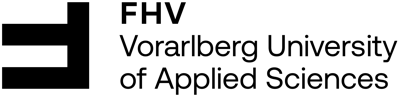 Ethical Approval Application for the review of proposed research or development project by the Research Ethics Committee of the University of Applied Sciences VorarlbergApplicant StatementThe applicant acknowledges that the Research Ethics Committee will review the research project from an ethical standpoint. Legal issues, such as data protection or copyright, are addressed as is deemed necessary by the Committee for the purpose of the ethical review. In carrying out the research project, the applicant agrees to undertake all steps necessary to ensure that personal data protection is in compliance with data protection regulations, in particular the EU General Data Protection Regulation (GDPR), and the data protection laws as stipulated in the legal provisions applicable to their research field and/or specifications.  Place, date      _________________________     Signature: ____________________________Attachments- Informed consent as stipulated in § 1 para 4 of the Rules of Procedure.- Declaration of earlier ethics approval in accordance with § 3 para 6 of the Rules of Procedure.Proposed research or development projectDesignation:      Duration (from - to):      Applicant (person responsible for the project)Name (title):      	E-mail:      Telephone:      Organisational Unit:      Department:      Requirement of an ethics approval Body requesting an ethics approval for the project:      Result/s of a similar, previously submitted, application for ethics approval:     Conditionsin the case of research and development cooperation organisational unit involved:      Contact person at the FH Vorarlberg:      Date of the cooperation agreement:      in the case of a third-party funded research and development project Third-party funder:      Third-party funding amount:      Third-party funding quota:      in the case of exclusively self-funded research and development projectOwn funds sum:      Release is affected by:      in the case of R&D research by students Name of supervisor:Degree programme: Type of research work (e.g., Master's thesis, contextual studies): The application is approved _________________________________________________Date, Signature SupervisorResearch or development project objective/sDescription of the research purpose:Description of the research objective/s:in the case of scientific studies on or with human subjectsin the case of scientific studies on or with human subjects1Research design (incl. measures, hypotheses, data collection procedures)?2Eligibility criteria for participants (incl. inclusion and exclusion criteria)?3Recruitment of research participants (incl. potential direct or societal benefits, potential direct or societal risks). Please specify.4Compensation plans (e.g., financial and/or nonmonetary). Please specify.5Total number of participants to be recruited. Please specify.6Proposed case and/or group comparisons, and/orrecruitment of vulnerable populations, please specify. 7Response to participants with early withdrawal from research, please specify. 8Expected/potential benefit for participants, please specify. 9Risks for research participants potentially associated with participation, please specify.10Identify and document adverse effects (e.g., possible harm), please specify. 11Can participants opt out? (criteria for early withdrawal from the research).12Precautionary measures for exposure and/or risk/s. Precautionary measures planned, please specify. Rationale for no precautionary measures planned, please specify.13Is insurance required? 14Participant consent to publishing research findings (incl. use of participants personal data), please specify. in the case of a product (or prototype) developmentin the case of a product (or prototype) development1Description of the product or prototype under development.2Specify the development goal/s (incl. technology readiness level).3Who are the target groups for the product?4How could the target groups get the product?5Financial costs for the product, if commercially produced (estimated).6Size of potential target group for the product (estimated).7Response if people no longer want to use the product (data deletion etc). Please specify. 8Advantages/benefits expected in use of the product (yes/no explain).9Potential risks in the use of the product?(yes/no explain).10Procedures for detecting, recording and reporting adverse effects. Please specify.11Describe the precautionary measures in relation to the risks.12Liability issues discussed (including liability risks) (yes/no explain).13Measures to protect intellectual property (yes/no explain).on data protection in conducting research or product applicationon data protection in conducting research or product application1Groups affected (children, adults, legally incapacitated persons). Please specify.2Types of data to be collected (from whom, where, how)? Please specify. 3Measures taken to ensure data anonymity and confidentiality. Please specify.4 Rationale for processing personal data. Please specify.5Audio/video/digital recordings of research participants, please specify.6Regulation of access to data, please specify (incl. disclosure to third parties).7Regulation of participant/s right/s to their personal data. Please specify.8Data management plan: retention of data storage and duration. Destruction of data, please specify.9Participants will be informed as to how you used their data (yes/no, please specify). 